GUÍA DE MATEMÁTICAInstruccionesEstimados alumnos y alumnas: En la siguiente guía de trabajo, deberán desarrollar las actividades planeadas para la clase que ha sido suspendida por prevención. Las instrucciones están dadas en cada ítem.  				       ¡Éxito!NOMBRE:CURSO:6° BásicoFECHA:Semana 18OBJETIVO: OA,2,3,4,5,11,12 (5º)OBJETIVO: OA,2,3,4,5,11,12 (5º)OBJETIVO: OA,2,3,4,5,11,12 (5º)OBJETIVO: OA,2,3,4,5,11,12 (5º)Contenidos: Números.Contenidos: Números.Contenidos: Números.Contenidos: Números.Objetivo de la semana: Demostrar comprensión de los objetivos trabajados durante el primer semestre. Resolviendo problemas, Desarrollando guía.Objetivo de la semana: Demostrar comprensión de los objetivos trabajados durante el primer semestre. Resolviendo problemas, Desarrollando guía.Objetivo de la semana: Demostrar comprensión de los objetivos trabajados durante el primer semestre. Resolviendo problemas, Desarrollando guía.Objetivo de la semana: Demostrar comprensión de los objetivos trabajados durante el primer semestre. Resolviendo problemas, Desarrollando guía.Habilidad: Resolver problemas.Habilidad: Resolver problemas.Habilidad: Resolver problemas.Habilidad: Resolver problemas.Resolver Problemas es dar una solución a alguna dificultad.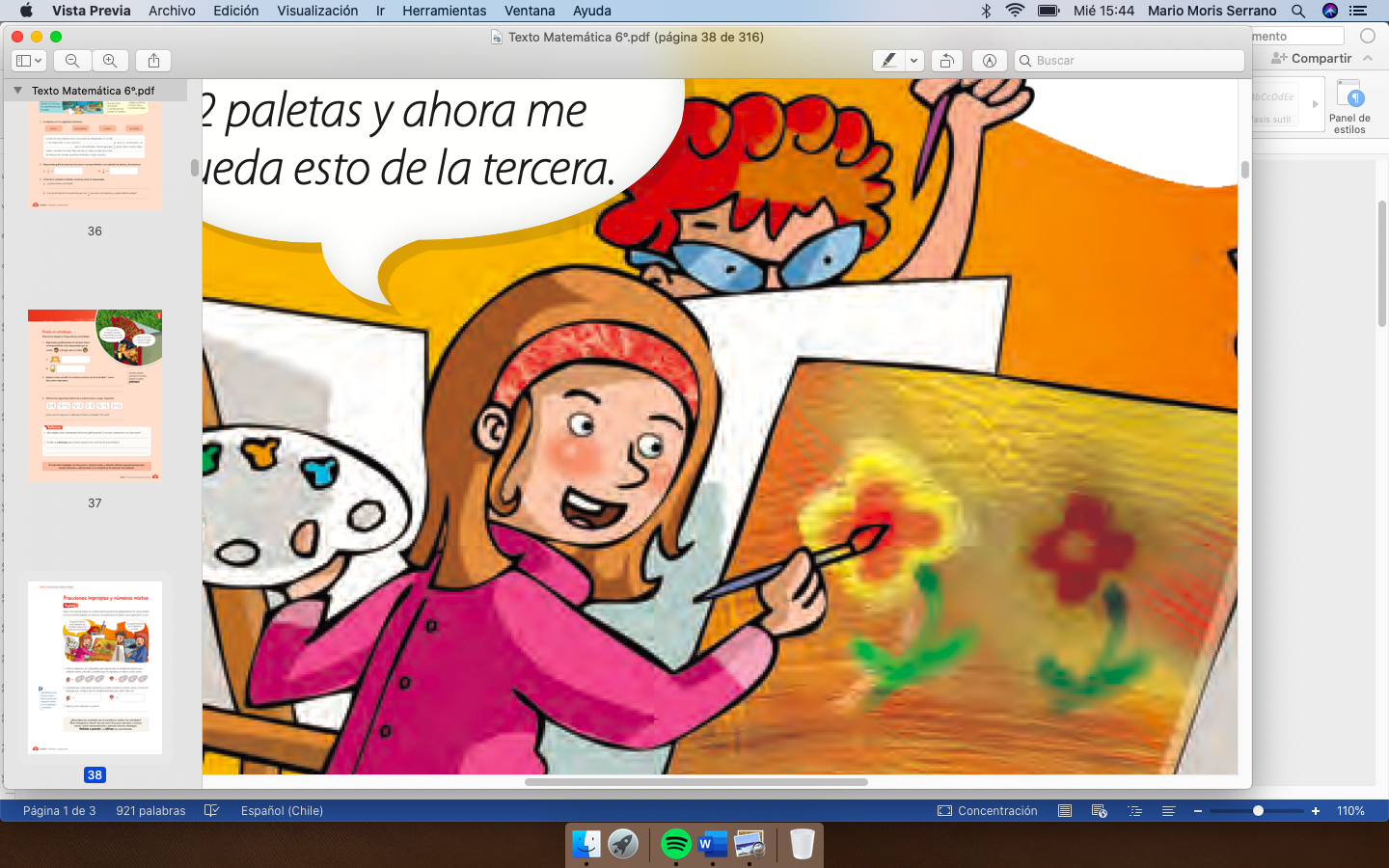 En la siguiente guía, vamos a demostrar todo lo que hemos aprendido durante este período de cuarentena. Sigue las instrucciones de cada una de las actividades.Cálculo MentalDesarrolla las siguientes operaciones de forma mental y marca la alternativa con el resultado correcto:Multiplicación de números naturalesEstima el valor de  las siguientes multiplicaciones redondeando los factores a la decena y marca la alternativa que más se acerca al resultado correcto. Recuerda que estimar es dar un valor aproximado.Resuelve las siguientes multiplicaciones y marca la alternativa con el resultado:Lee el siguiente problema y marca la operación que permite responder correctamente:División de números naturalesAgrupa los elementos en las cantidades solicitadas y completa la información: Resuelve las siguientes divisiones y marca la alternativa con el resultado:Lee el siguiente problema y marca la operación que permite responder correctamente:.Operatoria CombinadaMarca la letra de los ejercicios que fueron desarrollados en el orden correcto.Números decimalesMarca la alternativa en donde los números decimales están ubicados correctamente en la recta numérica: 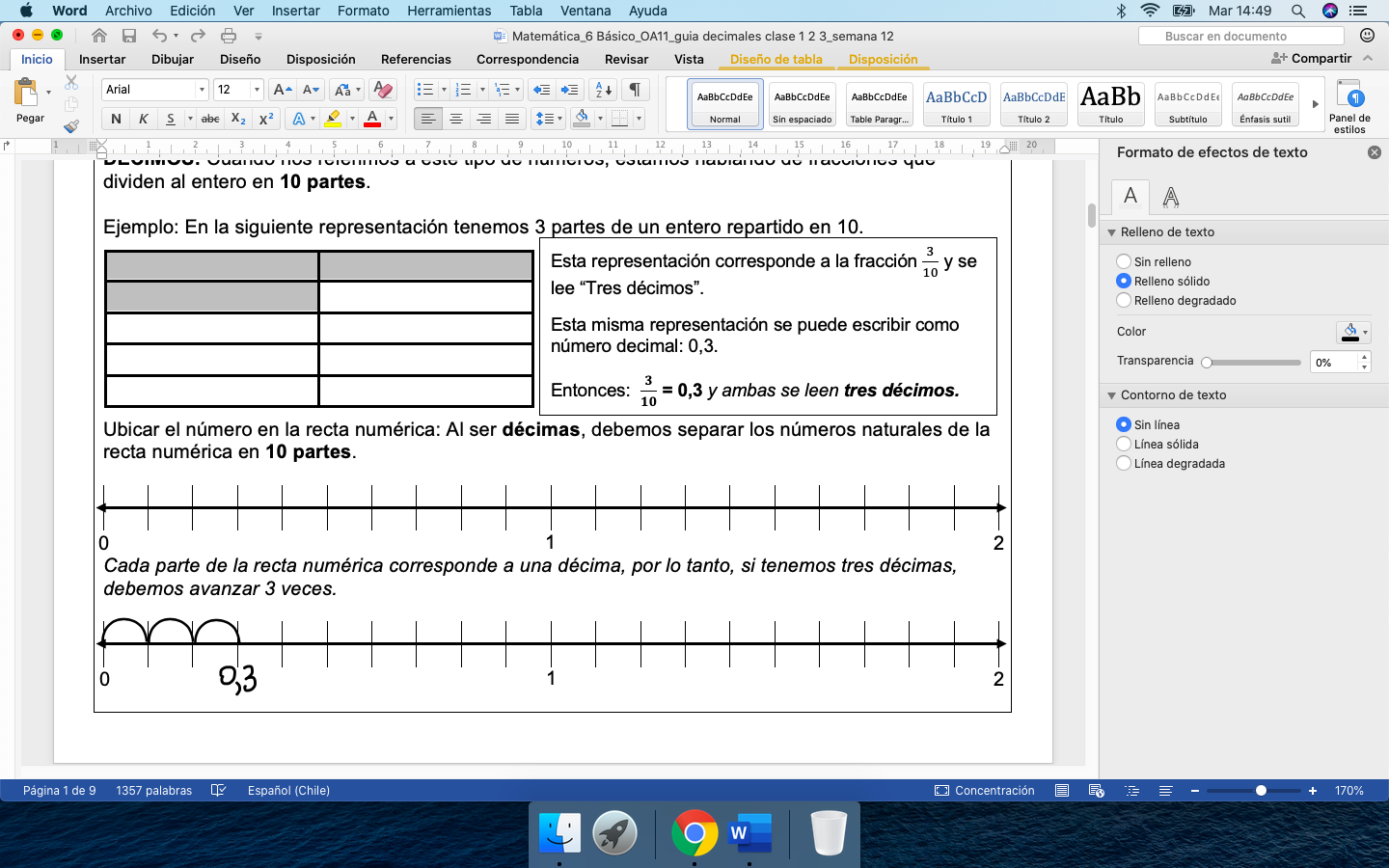 a)b)c)d) “0,3 es igual a 0,03”. Esta afirmación es FALSA porque:a) 30 es mayor que 3.b) Todos los números decimales tienen el mismo valorc) Según el valor posicional de los decimales, tienen un valor distinto.d) Los decimales son iguales que los enteros.Marca la alternativa que contiene decimales ordenados de MENOR A MAYORAdición y sustracción de decimalesEncierra la letra de los ejercicios que están correctamnete desarrollados: